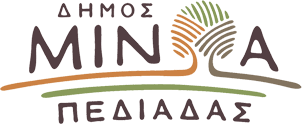 Αρκαλοχώρι, 04/ 01 /2023Προς: ΜΜΕΔΕΛΤΙΟ ΤΥΠΟΥΘεοφάνεια: Το πρόγραμμα εορτασμού στον Δήμο Μινώα Πεδιάδας    Από το Δήμο Μινώα Πεδιάδας, γίνεται γνωστό ότι στο πλαίσιο του εορτασμού των Θεοφανείων, την Παρασκευή 6 Ιανουαρίου 2023, θα τελεστεί από τον Σεβασμιώτατο Μητροπολίτη Αρκαλοχωρίου, Καστελλίου και Βιάννου κ.κ. Ανδρέα, Πανηγυρική Αρχιερατική Θεία Λειτουργία, στον Ιερό Μητροπολιτικό Ναό Αγίου Ανδρέα Αρχιεπισκόπου Κρήτης, ενώ θα ακολουθήσουν τελετές Αγιασμού των Υδάτων ανήμερα των Θεοφανείων, στο Θραψανό και τον Τσούτσουρο.  Πρόγραμμα:07:00 – 10:30 π.μ.: Πανηγυρική Αρχιερατική Θεία Λειτουργία και Ακολουθία του Μεγάλου Αγιασμού στον Ιερό Μητροπολιτικό Ναό Αγίου Ανδρέα Αρχιεπισκόπου Κρήτης11:00 π.μ.: Αγιασμός των Υδάτων - Λίμνη Λιβάδες Θραψανού13:30 μ.μ.: Αγιασμός των Υδάτων - Τσούτσουρος    Επιπλέον, το Σάββατο 7 Ιανουαρίου 2023, ημέρα εορτής του Αγίου Ιωάννη Προδρόμου, εορτάζει η Ιερά Mονή Αγίου Ιωάννη Καλλέργη στη Δημοτική Ενότητα Καστελλίου. Στο πλαίσιο της εορτής θα πραγματοποιηθεί, όπως κάθε χρόνο, τελετή Αγιασμού των Υδάτων με το παραδοσιακό έθιμο της «στέρνας».    Η Μονή βρίσκεται νοτιοανατολικά του οικισμού Σμαρίου, σε απόσταση δύο χιλιομέτρων από το Καστέλλι.